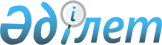 О внесении изменений и дополнений в распоряжение Президента Республики Казахстан от 7 февраля 2002 года N 291
					
			Утративший силу
			
			
		
					Распоряжение Президента Республики Казахстан от 19 июня 2003 года N 385. Утратило силу - распоряжением Президента РК от 6 апреля 2005 г. N 537 (N050537)Подлежит опубликованию в   

"Собрании актов Президента и 

Правительства"              Внести в распоряжение Президента Республики Казахстан от 7 февраля 2002 года N 291 "О составе Республиканской бюджетной комиссии" (САПП Республики Казахстан, 2002 г., N 6, ст. 43, N 25, ст. 258, N 40, ст. 406) следующие изменения и дополнения: 

      ввести в состав Республиканской бюджетной комиссии, утвержденной указанным распоряжением Президента Республики Казахстан: 

 

Ахметова Даниала Кенжетаевича  - Премьер-Министра Республики 

                                 Казахстан, председателем, 

Мынбаева Сауата Мухаметбаевича - Заместителя Премьер-Министра 

                                 Республики Казахстан, заместителем 

                                 председателя, 

Жандосова Ораза Алиевича       - Председателя Агентства Республики 

                                 Казахстан по регулированию 

                                 естественных монополий и защите 

                                 конкуренции, 

Жумабекова Оналсына Исламовича - Министра юстиции Республики 

                                 Казахстан;       строку: 

 

"Досаев Ерболат Аскарбекович   - Председатель Агентства Республики 

                                 Казахстан по регулированию 

                                 естественных монополий и защите 

                                 конкуренции" 

 

        изложить в следующей редакции: 

 

"Досаев Ерболат Аскарбекович   - Министр финансов Республики 

                                 Казахстан"; 

 

      вывести из состава указанной Комиссии: Тасмагамбетова Имангали Нургалиевича, Масимова Карима Кажимкановича, Мухамеджанова Бауржана Алимовича, Какимжанова Зейнуллу Халидолловича, Кима Георгия Владимировича.       Президент 

      Республики Казахстан 
					© 2012. РГП на ПХВ «Институт законодательства и правовой информации Республики Казахстан» Министерства юстиции Республики Казахстан
				